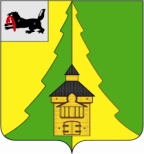 Российская ФедерацияИркутская областьНижнеилимский муниципальный районАДМИНИСТРАЦИЯПОСТАНОВЛЕНИЕОт 12.11.2021. № _1024_____	г. Железногорск-Илимский«О внесении изменений  в муниципальную программу «Реализация полномочий в области социальной политики» на 2018-2023 годы», утвержденную постановлением администрации Нижнеилимского муниципального района
от 01.09.2017 г. № 616»В соответствии с Бюджетным Кодексом Российской Федерации, Федеральным законом от 06.10.2003 г. № 131-ФЗ «Об общих принципах организации местного самоуправления в Российской Федерации», постановлением администрации Нижнеилимского муниципального района                   от 23.10.2013 г. № 1728 «Об утверждении разработки, реализации и оценки эффективности реализации муниципальных программ администрации Нижнеилимского муниципального района», постановлением администрации Нижнеилимского муниципального района от 04.07.2017 г. № 467                                «Об утверждении Перечня муниципальных программ администрации Нижнеилимского муниципального района», руководствуясь Уставом муниципального образования «Нижнеилимский район», администрация Нижнеилимского муниципального районаПОСТАНОВЛЯЕТ:Внести следующие изменения в муниципальную программу «Реализация полномочий в области социальной политики» на 2018-2023 годы», утвержденную постановлением администрации Нижнеилимского муниципального района от 01.09.2017 г. № 616  (с изменениями, внесенными постановлением администрации Нижнеилимского муниципального района № 585 от 09.07.2021 года «О внесении изменений  в муниципальную программу «Реализация полномочий в области социальной политики» на 2018-2023 годы», утвержденную постановлением администрации Нижнеилимского муниципального района от 01.09.2017 г. № 616 и утверждении её в новой редакции):Пункт 9 «Объем и источники финансирования муниципальной  программы» главы 1 Паспорт муниципальной программы «Реализация полномочий в области социальной политики» на 2018-2023 годы»,   читать в следующей редакции:Пункт 8, раздел I Паспорт подпрограммы 2,   Главы 8. Подпрограмма 2 «Социальное обеспечение» читать в следующей редакции:Приложения  № 2, № 5 к муниципальной программе «Реализация полномочий в области социальной политики на 2018-2023 годы» изложить в редакции Приложений  № 2, № 5 к настоящему постановлению.Настоящее постановление опубликовать в периодическом печатном издании «Вестник Думы и администрации Нижнеилимского муниципального района» и разместить на официальном сайте МО «Нижнеилимский район».Контроль за  исполнением настоящего постановления оставляю за собой.                    Мэр  района                                                                  М.С.РомановРассылка: в дело-2, ФУ, ОСЭР, Пресс служба, Пироговой Т.К., ДО, Бух-я..Невзорова Д.В. 302069. Объем и источники финансирования муниципальной программы Финансирование муниципальной программы осуществляется за счет средств налоговых                               и неналоговых доходов бюджета района.Общий объем финансирования муниципальной программы составил 141 083,7 тыс.рублей,                                      в том числе по годам:а) 2018 год – 17 711,8 тыс.рублей;б) 2019 год – 29 553,5 тыс.рублей;в) 2020 год – 26 759,1 тыс.рублей;г) 2021 год – 21 591,7 тыс.рублей;д) 2022 год – 22 736,8 тыс.рублей;е) 2023 год – 22 730,8 тыс.рублей.По подпрограмме 1 «Муниципальная пенсия» - финансирование осуществляется за счет налоговых          и неналоговых доходов бюджета района 46 826,8 тыс.рублей, в том числе по годам:а) 2018 год – 6 461,5 тыс.рублей;б) 2019 год – 7 809,6 тыс.рублей;в) 2020 год – 7 873,8 тыс.рублей;г) 2021 год – 8 227,3 тыс.рублей;д) 2022 год – 8 227,3 тыс.рублей;е) 2023 год – 8 227,3 тыс.рублей.По подпрограмме 2 «Социальное обеспечение» - финансирование осуществляется за счет налоговых                          и неналоговых доходов бюджета района и межбюджетных трансфертов из областного бюджета 85 149,2 тыс.рублей, в том числе по годам:а) 2018 год – 10 950,3 тыс.рублей;б) 2019 год – 18 973,6 тыс.рублей;в) 2020 год – 15 721,7 тыс.рублей;г) 2021 год – 10 490,6 тыс.рублей;д) 2022 год – 14 509,5 тыс.рублей;е) 2023 год – 14 503,5 тыс.рублей.По подпрограмме 3 «Доступная среда для инвалидов и других маломобильных групп населения в Нижнеилимском районе» - финансирование осуществляется за счет налоговых и неналоговых доходов бюджета района 610,0 тыс.рублей,                      в том числе по годам:а) 2018 год – 160 тыс.рублей;б) 2019 год – 160,0 тыс.рублей;в) 2020 год – 290,0 тыс.рублей;г) 2021 год – 0,0 тыс.рублей;д) 2022 год – 0,0 тыс.рублей;е) 2023 год – 0,0 тыс.рублей.По подпрограмме 4 «Об отдельных вопросах здравоохранения в Нижнеилимском районе                            по созданию условий в целях оказания медицинской помощи населению на территории Нижнеилимского муниципального района» - финансирование осуществляется за счет налоговых и неналоговых доходов бюджета района 8 497,7 тыс.рублей,                               в том числе по годам:а) 2018 год – 140,0 тыс.рублей;б) 2019 год – 2 610,3 тыс.рублей;в) 2020 год – 2 873,6 тыс.рублей;г) 2021 год – 2 873,8 тыс.рублей;д) 2022 год – 0,0 тыс.рублей;е) 2023 год – 0,0 тыс.рублей8. Объем и источники финансирования подпрограммыПо подпрограмме 2 «Социальное обеспечение» - финансирование осуществляется за счет налоговых                          и неналоговых доходов бюджета района и межбюджетных трансфертов из областного бюджета 85 149,2 тыс.рублей, в том числе по годам:а) 2018 год – 10 950,3 тыс.рублей;б) 2019 год – 18 973,6 тыс.рублей;в) 2020 год – 15 721,7 тыс.рублей;г) 2021 год – 10 490,6 тыс.рублей;д) 2022 год – 14 509,5 тыс.рублей;е) 2023 год – 14 503,5 тыс.рублей.Приложение №2 к постановлению №________от_________________   Приложение № 2 к муниципальной программе «Реализация полномочий в области социальной политики на 2018-2023 гг.»Приложение №2 к постановлению №________от_________________   Приложение № 2 к муниципальной программе «Реализация полномочий в области социальной политики на 2018-2023 гг.»Приложение №2 к постановлению №________от_________________   Приложение № 2 к муниципальной программе «Реализация полномочий в области социальной политики на 2018-2023 гг.»Система мероприятий подпрограммы 2 «Социальное обеспечение»
муниципальной программы «Реализация полномочий в области социальной политики на 2018 -2023 гг.»Система мероприятий подпрограммы 2 «Социальное обеспечение»
муниципальной программы «Реализация полномочий в области социальной политики на 2018 -2023 гг.»Система мероприятий подпрограммы 2 «Социальное обеспечение»
муниципальной программы «Реализация полномочий в области социальной политики на 2018 -2023 гг.»Система мероприятий подпрограммы 2 «Социальное обеспечение»
муниципальной программы «Реализация полномочий в области социальной политики на 2018 -2023 гг.»Система мероприятий подпрограммы 2 «Социальное обеспечение»
муниципальной программы «Реализация полномочий в области социальной политики на 2018 -2023 гг.»Система мероприятий подпрограммы 2 «Социальное обеспечение»
муниципальной программы «Реализация полномочий в области социальной политики на 2018 -2023 гг.»Система мероприятий подпрограммы 2 «Социальное обеспечение»
муниципальной программы «Реализация полномочий в области социальной политики на 2018 -2023 гг.»Система мероприятий подпрограммы 2 «Социальное обеспечение»
муниципальной программы «Реализация полномочий в области социальной политики на 2018 -2023 гг.»Система мероприятий подпрограммы 2 «Социальное обеспечение»
муниципальной программы «Реализация полномочий в области социальной политики на 2018 -2023 гг.»Система мероприятий подпрограммы 2 «Социальное обеспечение»
муниципальной программы «Реализация полномочий в области социальной политики на 2018 -2023 гг.»Система мероприятий подпрограммы 2 «Социальное обеспечение»
муниципальной программы «Реализация полномочий в области социальной политики на 2018 -2023 гг.»(тыс. руб.)№ п/пНаименование основного  мероприятия, мероприятияОтветственный исполнитель или соисполнитель (участники)Источник финансированияОбъем финансированияв том числе по годамв том числе по годамв том числе по годамв том числе по годамв том числе по годамв том числе по годамПоказатель результативности№ п/пНаименование основного  мероприятия, мероприятияОтветственный исполнитель или соисполнитель (участники)Источник финансированияОбъем финансирования2018 год2019 год2020 год2021 год2022 год2023 годПоказатель результативности1234567891011121.Цель: 1.Оказание социальной поддержки отдельным категориям граждан, районным общественным организациям.Цель: 1.Оказание социальной поддержки отдельным категориям граждан, районным общественным организациям.Цель: 1.Оказание социальной поддержки отдельным категориям граждан, районным общественным организациям.Цель: 1.Оказание социальной поддержки отдельным категориям граждан, районным общественным организациям.Цель: 1.Оказание социальной поддержки отдельным категориям граждан, районным общественным организациям.Цель: 1.Оказание социальной поддержки отдельным категориям граждан, районным общественным организациям.Цель: 1.Оказание социальной поддержки отдельным категориям граждан, районным общественным организациям.Цель: 1.Оказание социальной поддержки отдельным категориям граждан, районным общественным организациям.Цель: 1.Оказание социальной поддержки отдельным категориям граждан, районным общественным организациям.Цель: 1.Оказание социальной поддержки отдельным категориям граждан, районным общественным организациям.Цель: 1.Оказание социальной поддержки отдельным категориям граждан, районным общественным организациям.1.1.Задача 1: Предоставление мер социальной поддержки отдельным категориям граждан Нижнеилимского района.Задача 1: Предоставление мер социальной поддержки отдельным категориям граждан Нижнеилимского района.Задача 1: Предоставление мер социальной поддержки отдельным категориям граждан Нижнеилимского района.Задача 1: Предоставление мер социальной поддержки отдельным категориям граждан Нижнеилимского района.Задача 1: Предоставление мер социальной поддержки отдельным категориям граждан Нижнеилимского района.Задача 1: Предоставление мер социальной поддержки отдельным категориям граждан Нижнеилимского района.Задача 1: Предоставление мер социальной поддержки отдельным категориям граждан Нижнеилимского района.Задача 1: Предоставление мер социальной поддержки отдельным категориям граждан Нижнеилимского района.Задача 1: Предоставление мер социальной поддержки отдельным категориям граждан Нижнеилимского района.Задача 1: Предоставление мер социальной поддержки отдельным категориям граждан Нижнеилимского района.Задача 1: Предоставление мер социальной поддержки отдельным категориям граждан Нижнеилимского района.Пособие по адресной социальной помощиПособие по адресной социальной помощиадминистрация Нижнеилимского муниципального района, отдел организационной работы и социальной политики                                                                                                                                                                                                                                                         Бюджет МО "Нижнеилимский район"220,575,065,048,032,50,00,0Количество  граждан, получивших адресную социальную помощь Прочие безвозмездные поступленияПрочие безвозмездные поступленияадминистрация Нижнеилимского муниципального района,  МУ ДО администрации  Нижнеилимского муниципального районаБюджет МО "Нижнеилимский район"54,012,012,012,012,06,00,0Ежемесячная надбавка мэра  и подъемные молодым специалистам (педагогам)Ежемесячная надбавка мэра  и подъемные молодым специалистам (педагогам)администрация Нижнеилимского муниципального района,  МУ ДО администрации  Нижнеилимского муниципального районаБюджет МО "Нижнеилимский район"5 139,00,02 862,62 276,40,00,00,0Количество  педагогических работников, получивших ежемесячное пособиеЕжемесячная надбавка мэра  и подъемные молодым специалистам (педагогам)Ежемесячная надбавка мэра  и подъемные молодым специалистам (педагогам)администрация Нижнеилимского муниципального района,  МУ ДО администрации  Нижнеилимского муниципального районаБюджет МО "Нижнеилимский район"5 139,00,02 862,62 276,40,00,00,0Количество педагогических работников, получивших единовременное   пособиеПочтовые расходыПочтовые расходыадминистрация Нижнеилимского муниципального района, отдел организационной работы и социальной политики                                                                                                                                                                                                                                                           Бюджет МО "Нижнеилимский район"4,01,31,20,90,60,00,0Итого по задаче 1:Итого по задаче 1:Итого по задаче 1:Итого по задаче 1:5 417,588,32 940,82 337,345,16,00,01.2Задача 2: Привлечение внимания общества в сохранении традиций, праздничных и памятных дат, отмечаемых на территории Российской Федерации.Задача 2: Привлечение внимания общества в сохранении традиций, праздничных и памятных дат, отмечаемых на территории Российской Федерации.Задача 2: Привлечение внимания общества в сохранении традиций, праздничных и памятных дат, отмечаемых на территории Российской Федерации.Задача 2: Привлечение внимания общества в сохранении традиций, праздничных и памятных дат, отмечаемых на территории Российской Федерации.Задача 2: Привлечение внимания общества в сохранении традиций, праздничных и памятных дат, отмечаемых на территории Российской Федерации.Задача 2: Привлечение внимания общества в сохранении традиций, праздничных и памятных дат, отмечаемых на территории Российской Федерации.Задача 2: Привлечение внимания общества в сохранении традиций, праздничных и памятных дат, отмечаемых на территории Российской Федерации.Задача 2: Привлечение внимания общества в сохранении традиций, праздничных и памятных дат, отмечаемых на территории Российской Федерации.Задача 2: Привлечение внимания общества в сохранении традиций, праздничных и памятных дат, отмечаемых на территории Российской Федерации.Задача 2: Привлечение внимания общества в сохранении традиций, праздничных и памятных дат, отмечаемых на территории Российской Федерации.Задача 2: Привлечение внимания общества в сохранении традиций, праздничных и памятных дат, отмечаемых на территории Российской Федерации.Прочие услуги  (иные расходные запасы)Прочие услуги  (иные расходные запасы)администрация Нижнеилимского муниципального района, отдел организационной работы и социальной политики, отдел по культуре, спорту и делам молодежи, учреждения культуры района, районные общественные организации.Бюджет МО "Нижнеилимский район"38,50,00,023,515,00,00,0Количество  проведённых общественно значимых мероприятий, акций, праздничных мероприятий, направленных на повышение качества жизни семей с детьми, сохранения здоровья и развития детей/ Количество общественных организаций, получивших социальную поддержкуУслуги по организации питанияУслуги по организации питанияадминистрация Нижнеилимского муниципального района, отдел организационной работы и социальной политики, отдел по культуре, спорту и делам молодежи, учреждения культуры района, районные общественные организации.Бюджет МО "Нижнеилимский район"267,052,030,0135,050,00,00,0Количество  проведённых общественно значимых мероприятий, акций, праздничных мероприятий, направленных на повышение качества жизни семей с детьми, сохранения здоровья и развития детей/ Количество общественных организаций, получивших социальную поддержкуПрочие расходы (проезд)Прочие расходы (проезд)администрация Нижнеилимского муниципального района, отдел организационной работы и социальной политики, отдел по культуре, спорту и делам молодежи, учреждения культуры района, районные общественные организации.Бюджет МО "Нижнеилимский район"30,521,04,50,05,00,00,0Количество  проведённых общественно значимых мероприятий, акций, праздничных мероприятий, направленных на повышение качества жизни семей с детьми, сохранения здоровья и развития детей/ Количество общественных организаций, получивших социальную поддержкуИные материальные запасы (иные расходные материалы)Иные материальные запасы (иные расходные материалы)администрация Нижнеилимского муниципального района, отдел организационной работы и социальной политики, отдел по культуре, спорту и делам молодежи, учреждения культуры района, районные общественные организации.Бюджет МО "Нижнеилимский район"91,622,019,512,138,00,00,0Количество  проведённых общественно значимых мероприятий, акций, праздничных мероприятий, направленных на повышение качества жизни семей с детьми, сохранения здоровья и развития детей/ Количество общественных организаций, получивших социальную поддержкуПриобретение  подарочной  и поздравительной продукцииПриобретение  подарочной  и поздравительной продукцииадминистрация Нижнеилимского муниципального района, отдел организационной работы и социальной политики, отдел по культуре, спорту и делам молодежи, учреждения культуры района, районные общественные организации.Бюджет МО "Нижнеилимский район"2 558,3587,7518,7743,3458,6125,0125,0Количество  проведённых общественно значимых мероприятий, акций, праздничных мероприятий, направленных на повышение качества жизни семей с детьми, сохранения здоровья и развития детей/ Количество общественных организаций, получивших социальную поддержкуПодпискаПодпискаадминистрация Нижнеилимского муниципального района, отдел организационной работы и социальной политики, отдел по культуре, спорту и делам молодежи, учреждения культуры района, районные общественные организации.Бюджет МО "Нижнеилимский район"17,412,05,40,00,00,00,0Количество  проведённых общественно значимых мероприятий, акций, праздничных мероприятий, направленных на повышение качества жизни семей с детьми, сохранения здоровья и развития детей/ Количество общественных организаций, получивших социальную поддержкуИтого по задаче 2:Итого по задаче 2:Итого по задаче 2:Итого по задаче 2:3 003,3694,7578,1913,9566,6125,0125,01.3Задача 3: Оказание социальной поддержки деятельности районных общественных организаций. Задача 3: Оказание социальной поддержки деятельности районных общественных организаций. Задача 3: Оказание социальной поддержки деятельности районных общественных организаций. Задача 3: Оказание социальной поддержки деятельности районных общественных организаций. Задача 3: Оказание социальной поддержки деятельности районных общественных организаций. Задача 3: Оказание социальной поддержки деятельности районных общественных организаций. Задача 3: Оказание социальной поддержки деятельности районных общественных организаций. Задача 3: Оказание социальной поддержки деятельности районных общественных организаций. Задача 3: Оказание социальной поддержки деятельности районных общественных организаций. Задача 3: Оказание социальной поддержки деятельности районных общественных организаций. Задача 3: Оказание социальной поддержки деятельности районных общественных организаций. Коммунальные услугиКоммунальные услугиадминистрация Нижнеилимского муниципального района, отдел организационной работы и социальной политики, районные общественные организации.Бюджет МО "Нижнеилимский район"909,9149,5160,4150,0150,0150,0150,0Количество общественных организаций, получивших социальную поддержкуЭксплутационные работыЭксплутационные работыадминистрация Нижнеилимского муниципального района, отдел организационной работы и социальной политики, районные общественные организации.Бюджет МО "Нижнеилимский район"0,00,00,00,00,00,00,0Итого по задаче 3:Итого по задаче 3:Итого по задаче 3:Итого по задаче 3:909,9149,5160,4150,0150,0150,0150,01.4Задача 4. Повышение эффективности мер по улучшению положения и качества жизни граждан пожилого возраста.Задача 4. Повышение эффективности мер по улучшению положения и качества жизни граждан пожилого возраста.Задача 4. Повышение эффективности мер по улучшению положения и качества жизни граждан пожилого возраста.Задача 4. Повышение эффективности мер по улучшению положения и качества жизни граждан пожилого возраста.Задача 4. Повышение эффективности мер по улучшению положения и качества жизни граждан пожилого возраста.Задача 4. Повышение эффективности мер по улучшению положения и качества жизни граждан пожилого возраста.Задача 4. Повышение эффективности мер по улучшению положения и качества жизни граждан пожилого возраста.Задача 4. Повышение эффективности мер по улучшению положения и качества жизни граждан пожилого возраста.Задача 4. Повышение эффективности мер по улучшению положения и качества жизни граждан пожилого возраста.Задача 4. Повышение эффективности мер по улучшению положения и качества жизни граждан пожилого возраста.Задача 4. Повышение эффективности мер по улучшению положения и качества жизни граждан пожилого возраста.Проведение мероприятий для граждан пожилого возрастаПроведение мероприятий для граждан пожилого возрастаадминистрация Нижнеилимского муниципального района.                                                                                                                                                                                                            Без финансированияне требуетсяне требуетсяне требуетсяне требуетсяне        требуетсяне требуетсяне           требуетсяКоличество проведенных общественно значимых мероприятий, акций, праздничных мероприятий, направленных на повышение качества жизни граждан пожилого возрастаИтого по задаче 4:Итого по задаче 4:Итого по задаче 4:Итого по задаче 4:0,00,00,00,00,00,00,01.5Задача 5: Оказание дополнительных мер социальной поддержки отдельным категориям детей, обучающихся в образовательных организациях.Задача 5: Оказание дополнительных мер социальной поддержки отдельным категориям детей, обучающихся в образовательных организациях.Задача 5: Оказание дополнительных мер социальной поддержки отдельным категориям детей, обучающихся в образовательных организациях.Задача 5: Оказание дополнительных мер социальной поддержки отдельным категориям детей, обучающихся в образовательных организациях.Задача 5: Оказание дополнительных мер социальной поддержки отдельным категориям детей, обучающихся в образовательных организациях.Задача 5: Оказание дополнительных мер социальной поддержки отдельным категориям детей, обучающихся в образовательных организациях.Задача 5: Оказание дополнительных мер социальной поддержки отдельным категориям детей, обучающихся в образовательных организациях.Задача 5: Оказание дополнительных мер социальной поддержки отдельным категориям детей, обучающихся в образовательных организациях.Задача 5: Оказание дополнительных мер социальной поддержки отдельным категориям детей, обучающихся в образовательных организациях.Задача 5: Оказание дополнительных мер социальной поддержки отдельным категориям детей, обучающихся в образовательных организациях.Задача 5: Оказание дополнительных мер социальной поддержки отдельным категориям детей, обучающихся в образовательных организациях.Приобретение продуктов питанияПриобретение продуктов питанияМУ ДО администрации  Нижнеилимского муниципального районаБюджет МО "Нижнеилимский район"6 917,71 246,01 244,3716,41 237,01 237,01 237,0Количество детей льготной категории, получивших меры социальной поддержки Приобретение продуктов питанияПриобретение продуктов питанияМУ ДО администрации  Нижнеилимского муниципального районаОбластной бюджет68 900,88 771,814 050,011 604,18 491,912 991,512 991,5Количество детей льготной категории, получивших меры социальной поддержки Итого по задаче 5:Итого по задаче 5:Итого по задаче 5:Итого по задаче 5:75 818,510 017,815 294,312 320,59 728,914 228,514 228,5ИТОГО ПО ПОДПРОГРАММЕ 2:ИТОГО ПО ПОДПРОГРАММЕ 2:ИТОГО ПО ПОДПРОГРАММЕ 2:85 149,210 950,318 973,615 721,710 490,614 509,514 503,5в том числе по источникам финансирования:в том числе по источникам финансирования:в том числе по источникам финансирования:Налоговые  и неналоговые доходы бюджета районаНалоговые  и неналоговые доходы бюджета районаНалоговые  и неналоговые доходы бюджета района16 194,42 166,54 911,64 105,61 986,71 512,01 512,0Межбюджетные трансферы из областного бюджета Межбюджетные трансферы из областного бюджета Межбюджетные трансферы из областного бюджета 68 900,88 771,814 050,011 604,18 491,912 991,512 991,5Прочие безвозмездные поступленияПрочие безвозмездные поступленияПрочие безвозмездные поступления54,012,012,012,012,06,00,0администрация Нижнеилимского муниципального районаадминистрация Нижнеилимского муниципального районаадминистрация Нижнеилимского муниципального района4 191,7932,5816,71 124,8761,7281,0275,0Муниципальное учреждение Департамент образования администрации Нижнеилимского муниципального района.Муниципальное учреждение Департамент образования администрации Нижнеилимского муниципального района.Муниципальное учреждение Департамент образования администрации Нижнеилимского муниципального района.80 957,510 017,818 156,914 596,99 728,914 228,514 228,5                                                                                                                                                                                                                                                                                                                                                                  Мэр района                                                                                                                    М.С.Романов                                                                                                                                                                                                                                                                                                                                                                  Мэр района                                                                                                                    М.С.Романов                                                                                                                                                                                                                                                                                                                                                                  Мэр района                                                                                                                    М.С.Романов                                                                                                                                                                                                                                                                                                                                                                  Мэр района                                                                                                                    М.С.Романов                                                                                                                                                                                                                                                                                                                                                                  Мэр района                                                                                                                    М.С.Романов                                                                                                                                                                                                                                                                                                                                                                  Мэр района                                                                                                                    М.С.Романов                                                                                                                                                                                                                                                                                                                                                                  Мэр района                                                                                                                    М.С.Романов                                                                                                                                                                                                                                                                                                                                                                  Мэр района                                                                                                                    М.С.Романов                                                                                                                                                                                                                                                                                                                                                                  Мэр района                                                                                                                    М.С.Романов                                                                                                                                                                                                                                                                                                                                                                  Мэр района                                                                                                                    М.С.Романов                                                                                                                                                                                                                                                                                                                                                                  Мэр района                                                                                                                    М.С.Романов                                                                                                                                                                                                                                                                                                                                                                  Мэр района                                                                                                                    М.С.РомановПриложение №5 к постановлению №________от_________________                                         Приложение №  5 к муниципальной программе «Реализация полномочий в области социальной политики на 2018-2023 гг.»Приложение №5 к постановлению №________от_________________                                         Приложение №  5 к муниципальной программе «Реализация полномочий в области социальной политики на 2018-2023 гг.»Приложение №5 к постановлению №________от_________________                                         Приложение №  5 к муниципальной программе «Реализация полномочий в области социальной политики на 2018-2023 гг.»Приложение №5 к постановлению №________от_________________                                         Приложение №  5 к муниципальной программе «Реализация полномочий в области социальной политики на 2018-2023 гг.»Объем и источники финансирования 
муниципальной программы
Объем и источники финансирования 
муниципальной программы
Объем и источники финансирования 
муниципальной программы
Объем и источники финансирования 
муниципальной программы
Объем и источники финансирования 
муниципальной программы
Объем и источники финансирования 
муниципальной программы
Объем и источники финансирования 
муниципальной программы
Объем и источники финансирования 
муниципальной программы
Объем и источники финансирования 
муниципальной программы
Объем и источники финансирования 
муниципальной программы
№ п/пНаименование подпрограммНаименование подпрограммНаименование подпрограммза весь период реализации муниципальной программыв том числе по годамв том числе по годамв том числе по годамв том числе по годамв том числе по годамв том числе по годам№ п/пНаименование подпрограммНаименование подпрограммНаименование подпрограммза весь период реализации муниципальной программы2018 год2019 год2020 год2021 год2022 год2023 год122234567891Муниципальная программа администрации Нижнеилимского муниципального района «Реализация полномочий в области социальной политики»Муниципальная программа администрации Нижнеилимского муниципального района «Реализация полномочий в области социальной политики»Муниципальная программа администрации Нижнеилимского муниципального района «Реализация полномочий в области социальной политики»Муниципальная программа администрации Нижнеилимского муниципального района «Реализация полномочий в области социальной политики»Муниципальная программа администрации Нижнеилимского муниципального района «Реализация полномочий в области социальной политики»Муниципальная программа администрации Нижнеилимского муниципального района «Реализация полномочий в области социальной политики»Муниципальная программа администрации Нижнеилимского муниципального района «Реализация полномочий в области социальной политики»Муниципальная программа администрации Нижнеилимского муниципального района «Реализация полномочий в области социальной политики»Муниципальная программа администрации Нижнеилимского муниципального района «Реализация полномочий в области социальной политики»Муниципальная программа администрации Нижнеилимского муниципального района «Реализация полномочий в области социальной политики»Всего, в том числе:
Бюджет МО «Нижнеилимский район»Всего, в том числе:
Бюджет МО «Нижнеилимский район»Всего, в том числе:
Бюджет МО «Нижнеилимский район»141 083,717 711,829 553,526 759,121 591,722 736,822 730,82Подпрограмма 1 «Муниципальная пенсия»Подпрограмма 1 «Муниципальная пенсия»Подпрограмма 1 «Муниципальная пенсия»Подпрограмма 1 «Муниципальная пенсия»Подпрограмма 1 «Муниципальная пенсия»Подпрограмма 1 «Муниципальная пенсия»Подпрограмма 1 «Муниципальная пенсия»Подпрограмма 1 «Муниципальная пенсия»Подпрограмма 1 «Муниципальная пенсия»Подпрограмма 1 «Муниципальная пенсия»Всего, в том числе:
Бюджет МО «Нижнеилимский район»Всего, в том числе:
Бюджет МО «Нижнеилимский район»Всего, в том числе:
Бюджет МО «Нижнеилимский район»46 826,86 461,57 809,67 873,88 227,38 227,38 227,33Подпрограмма 2 «Социальное обеспечение»Подпрограмма 2 «Социальное обеспечение»Подпрограмма 2 «Социальное обеспечение»Подпрограмма 2 «Социальное обеспечение»Подпрограмма 2 «Социальное обеспечение»Подпрограмма 2 «Социальное обеспечение»Подпрограмма 2 «Социальное обеспечение»Подпрограмма 2 «Социальное обеспечение»Подпрограмма 2 «Социальное обеспечение»Подпрограмма 2 «Социальное обеспечение»Всего, в том числе:
Бюджет МО «Нижнеилимский район»Всего, в том числе:
Бюджет МО «Нижнеилимский район»Всего, в том числе:
Бюджет МО «Нижнеилимский район»85 149,210 950,318 973,615 721,710 490,614 509,514 503,54Подпрограмма 3 «Доступная среда для инвалидов и других маломобильных групп населения в Нижнеилимском районе»Подпрограмма 3 «Доступная среда для инвалидов и других маломобильных групп населения в Нижнеилимском районе»Подпрограмма 3 «Доступная среда для инвалидов и других маломобильных групп населения в Нижнеилимском районе»Подпрограмма 3 «Доступная среда для инвалидов и других маломобильных групп населения в Нижнеилимском районе»Подпрограмма 3 «Доступная среда для инвалидов и других маломобильных групп населения в Нижнеилимском районе»Подпрограмма 3 «Доступная среда для инвалидов и других маломобильных групп населения в Нижнеилимском районе»Подпрограмма 3 «Доступная среда для инвалидов и других маломобильных групп населения в Нижнеилимском районе»Подпрограмма 3 «Доступная среда для инвалидов и других маломобильных групп населения в Нижнеилимском районе»Подпрограмма 3 «Доступная среда для инвалидов и других маломобильных групп населения в Нижнеилимском районе»Подпрограмма 3 «Доступная среда для инвалидов и других маломобильных групп населения в Нижнеилимском районе»Всего, в том числе:
Бюджет МО «Нижнеилимский район»Всего, в том числе:
Бюджет МО «Нижнеилимский район»Всего, в том числе:
Бюджет МО «Нижнеилимский район»610,0160,0160,0290,00,00,00,05Подпрограмма 4 «Об отдельных вопросах здравоохранения в Нижнеилимском районе по созданию условий в целях оказания медицинской помощи населению на территории Нижнеилимского муниципального района»Подпрограмма 4 «Об отдельных вопросах здравоохранения в Нижнеилимском районе по созданию условий в целях оказания медицинской помощи населению на территории Нижнеилимского муниципального района»Подпрограмма 4 «Об отдельных вопросах здравоохранения в Нижнеилимском районе по созданию условий в целях оказания медицинской помощи населению на территории Нижнеилимского муниципального района»Подпрограмма 4 «Об отдельных вопросах здравоохранения в Нижнеилимском районе по созданию условий в целях оказания медицинской помощи населению на территории Нижнеилимского муниципального района»Подпрограмма 4 «Об отдельных вопросах здравоохранения в Нижнеилимском районе по созданию условий в целях оказания медицинской помощи населению на территории Нижнеилимского муниципального района»Подпрограмма 4 «Об отдельных вопросах здравоохранения в Нижнеилимском районе по созданию условий в целях оказания медицинской помощи населению на территории Нижнеилимского муниципального района»Подпрограмма 4 «Об отдельных вопросах здравоохранения в Нижнеилимском районе по созданию условий в целях оказания медицинской помощи населению на территории Нижнеилимского муниципального района»Подпрограмма 4 «Об отдельных вопросах здравоохранения в Нижнеилимском районе по созданию условий в целях оказания медицинской помощи населению на территории Нижнеилимского муниципального района»Подпрограмма 4 «Об отдельных вопросах здравоохранения в Нижнеилимском районе по созданию условий в целях оказания медицинской помощи населению на территории Нижнеилимского муниципального района»Подпрограмма 4 «Об отдельных вопросах здравоохранения в Нижнеилимском районе по созданию условий в целях оказания медицинской помощи населению на территории Нижнеилимского муниципального района»Всего, в том числе:
Бюджет МО «Нижнеилимский район»Всего, в том числе:
Бюджет МО «Нижнеилимский район»Всего, в том числе:
Бюджет МО «Нижнеилимский район»8 497,7140,02 610,32 873,62 873,80,00,0Мэр районаМэр районаМ.С.РомановМ.С.РомановМ.С.Романов